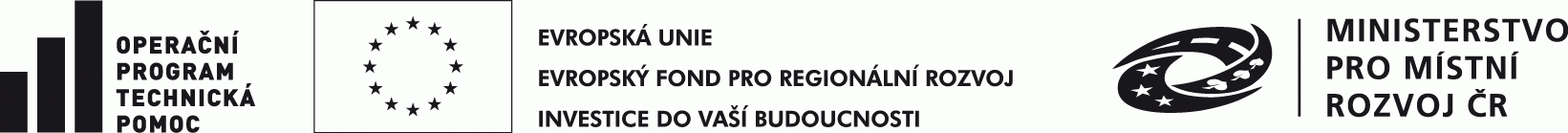 Dotazníkové šetření – Strategie rozvoje MAS HrušovanskoČást I. Obecné informace o podniku/neziskové organizaciJaká je právní forma Vašeho podniku/neziskové organizace? Hodící se prosím zaškrtnete.  OSVČ Sdružení podnikatelů Obchodní společnost Veřejná obchodní společnostKomanditní společnostSpolečnost s ručením omezenýmAkciová společnost DružstvoSpolek, občanské sdruženíObecně prospěšná společnostNadace jináProsím uveďte počet zaměstnanců Vašeho podniku/neziskové organizace. Hodící se prosím zaškrtnete. 250 a víc 150-249  50-149 20-49 10-19 1-9  bez zaměstnancůV jaké hospodářské oblasti je Váš podnik/nezisková organizace převážně aktivní? Hodící se prosím zaškrtnete. Zemědělství, lesnictví, rybářství      Těžba a dobývání Zpracovatelský průmysl Výroba a rozvod elektřiny, plynu, tepla, vody a klimatizovaného vzduchu Stavebnictví    Velkoobchod a maloobchod Doprava a skladování    Ubytování, stravování a pohostinství Informační a komunikační činnosti       Peněžnictví a pojišťovnictví     Činnosti v oblasti nemovitostí   Profesní, vědecké a technické činnosti     Administrativní a podpůrné činnosti    Veřejná správa a obrana; povinné sociální zabezpečení    Vzdělávání Zdravotní a sociální péče   Kulturní, zábavní a rekreační činnosti  SportVinařství Údržba motorových vozidel Veřejně prospěšná činnost Ostatní činnosti (prosím doplňte)Část II. Informace o podnikatelském prostředí regionuJe sídlem, nebo místem výkonu práce Vašich zaměstnanců, Vaší firmy/neziskové organizace jedna z členských obcí MAS Hrušovanska?	Ano (prosím specifikujte která)	Ne Jsou zákazníci Vaší firmy/klienti neziskové organizace převážně subjekty (např.: občané, podnikatelé, neziskové organizace nebo obce) z MAS Hrušovanska?	Ano jsou jimi následující. Hodící se prosím zaškrtnete.	Ne 	Nedokážu odpovědět Zapojili jste se v minulosti do libovolného druhu spolupráce s jinými podnikateli, obcemi, neziskovými organizacemi z regionu MAS Hrušovansko?	Ano  (prosím pokračujte otázkou č.8)	Ne (prosím pokračujte otázkou č.7)Z jakých důvodů jste se doposud nezapojili do jakékoliv formy regionální spolupráce? Hodící se prosím zaškrtnete.Jestli jste se již do libovolné formy spolupráce zapojil (a), prosím níže zaškrtnete, o jakou formu se jednalo.  společný projekt s jinými podnikateli společný projekt s obcí  společný projekt s vyšším územněsprávním celkem, dobrovolným svazkem obcí apod. společný projekt s neziskovou organizací jiná forma (prosím specifikujte níže)Jakou formou byla tato spolupráce financována?  z vlastních zdrojů financován kombinací vlastních zdrojů a obecních zdrojů půjčka od komerčního subjektu půjčka od obce/státudotace (prosím, specifikujte níže, o jakou dotaci se jednalo)  jiné (prosím níže specifikujte)Plánujete v budoucnosti / přemýšlíte o realizaci projektů, v rámci kterých by podle Vás bylo prospěšné navázat spolupráci s MAS Hrušovansko? (žádat o dotaci a podobně).        Ano (prosím, uveďte níže, o jaké projekty se jedná)	Ne Jestliže by Vaše firma v následujícím období mohla realizovat s podporou MAS Hrušovansko typ projektu pro zvýšení zaměstnanosti, o jaký projekt by se jednalo? O kolik zaměstnanců by se realizací tohoto projektu zvýšila zaměstnanost vaší firmy/neziskové organizace? Prosím specifikujete nížeCo by dle Vašeho názoru přispělo k dalšímu zatraktivnění regionu obcí MAS Hrušovanska a zvýšilo kvalitu podnikatelského/neziskového prostředí pro Vás a jiné podnikatele, kteří již v regionu působí?Vnímáte nějaké významné kladné stránky regionu jako podnikatelská/nezisková organizace?           Ano (prosím, uveďte níže, o jaké kladné stránky se jedná)           Ne            Nedokážu odpovědět Vnímáte v současnosti ve svém regionu působnosti nedostatky, případně hrozby v kvalitě podmínek pro rozvoj podnikání/neziskových organizací?       Ano (prosím, uveďte níže, o jaké nedostatky se jedná)	Ne 	Nedokážu odpovědět Obce MAS Hrušovanska plánují budoucí podporu následujících projektů / iniciativ. Bylo by pro Váš žádoucí / přínosné /byli byste ochotni se na těchto aktivitách účastnit? Hodící se prosím zaškrtnete (i víc možností). Zde máte prostor k vlastnímu komentáři k čemukoli důležitému ohledně Hrušovanska nebo Vašeho podnikání v regionu a považujete za přínosné nám to sdělit. Může, ale nemusí se to týkat témat, na které jsme se ptali v dotazníku. Děkujeme Vám za zodpovězení dotazníku. obcepodnikateléneziskové organizaceobčanéNeměl (a) jsem tu možnost/ nebyl jsem o této možnosti informovánNeměl(a) jsem o tuto možnost zájem, pro mé podnikání/působení by to nebylo přínosnéNeměl(a) jsem o tuto možnost zájem, časové důvody mi to neumožňujíNeměl(a) jsem o tuto možnost zájem, nevidím přínos pro regiona jiné (prosím doplňte)Název aktivityŽádoucíPřínosnéByl (a) bych ochoten (na) se účastnitvytvoření regionálního produktuvzdělávání 3. věku (pro seniory) ve spolupráci se ZŠ, knihovnami, DPS  a školamipodpora seniorů - vzdělávání, besedy, výlety, exkurzepodpora zájmové činnosti dětí a mládežepodpora hodových chas - pořádání hodů v obcíchpodpora ekologie a péče o krajinupodpora prodeje místních produktů, především zemědělských, formou trhůpodpora vzniku mateřských center